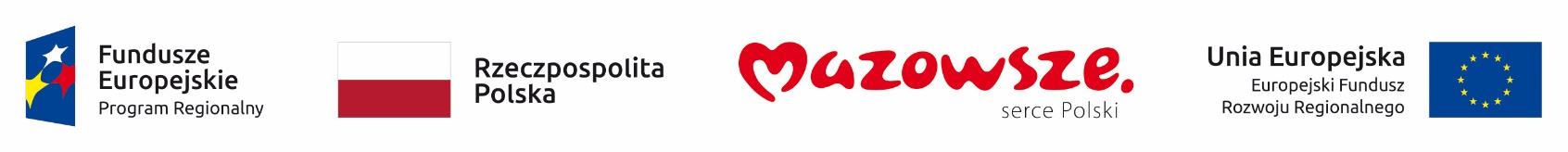 Karta zmian do Regulaminu konkursu: RPMA.02.01.02-IP.01-14-115/21Oś priorytetowa II  Wzrost e-potencjału Mazowsza, Działanie 2.1 E-usługi, Poddziałanie 2.1.2 E-usługi dla Mazowsza w ramach ZIT, Typ projektów: Zakup sprzętu i oprogramowania do szkół, umożliwiającego wprowadzenie nowoczesnych form nauczania z wykorzystaniem TIK oraz zapewnienie możliwości realizacji działań edukacyjnych w formule zdalnej w związku z zagrożeniem powtórzenia lub przedłużeniem się epidemii COVID-19.lp.ZmianaZmianaZakres zmianyUzasadnienieTermin od którego stosowane są zmiany1.byłoPodpunkt. 4.2.3.9.	brak zapisu.Dodanie podpunktu w regulaminie konkursu.Wprowadzona zmiana dokonana została w związku przedstawionymi przez wnioskodawców wątpliwościami interpretacyjnymi w zakresie zapisów regulaminu konkursu.Zmiana obowiązuje od momentu publikacji zaktualizowanego regulaminu konkursu na stronach internetowych: www.funduszedlamazowsza.eu i www.funduszeeuropejskie.gov.pl.1.jestPodpunkt. 4.2.3.9.pozostały sprzęt niezbędny dla realizacji projektu.Dodanie podpunktu w regulaminie konkursu.Wprowadzona zmiana dokonana została w związku przedstawionymi przez wnioskodawców wątpliwościami interpretacyjnymi w zakresie zapisów regulaminu konkursu.Zmiana obowiązuje od momentu publikacji zaktualizowanego regulaminu konkursu na stronach internetowych: www.funduszedlamazowsza.eu i www.funduszeeuropejskie.gov.pl.2.byłoPodpunkt 4.2.5.8.	brak zapisu.Dodanie podpunktu w regulaminie konkursu.Wprowadzona zmiana dokonana została w związku przedstawionymi przez wnioskodawców wątpliwościami interpretacyjnymi w zakresie zapisów regulaminu konkursu.Zmiana obowiązuje od momentu publikacji zaktualizowanego regulaminu konkursu na stronach internetowych: www.funduszedlamazowsza.eu i www.funduszeeuropejskie.gov.pl.2.jestPodpunkt 4.2.5.8.	pozostałe oprogramowanie niezbędne dla realizacji projektu.Dodanie podpunktu w regulaminie konkursu.Wprowadzona zmiana dokonana została w związku przedstawionymi przez wnioskodawców wątpliwościami interpretacyjnymi w zakresie zapisów regulaminu konkursu.Zmiana obowiązuje od momentu publikacji zaktualizowanego regulaminu konkursu na stronach internetowych: www.funduszedlamazowsza.eu i www.funduszeeuropejskie.gov.pl.